ROBERT L CRAIG PTO:Actualmente está buscando un nuevo miembro de la junta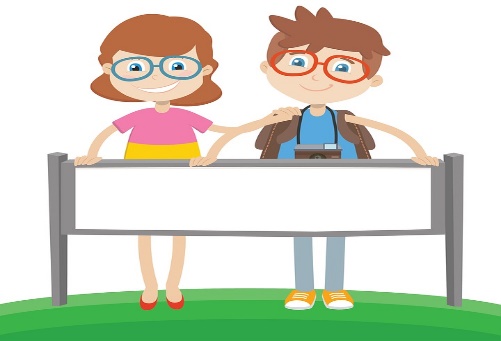 Si está interesado en participar más en el PTO, complete el formulario a continuación.Se pide a todos los miembros de la junta de la PTO que asistan a todas las reuniones de la PTO. Por favor recuerde que para ser seleccionado como miembro de la junta de la PTO debe pagar sus cuotas.Nombre del padre: Teléfono de casa: Teléfono móvil: Dirección de correo electrónico: 1. Nombre del niño: Grado: 		Maestro de salón: 2. Nombre del niño: Grado: 		Maestro de salón: 3. Nombre del niño: Grado: 		Maestro de salón: DEVUELVA ESTE FORMULARIO AL MAESTRO DEL HOMEROOM DE SU NIÑO LO ANTES POSIBLE!